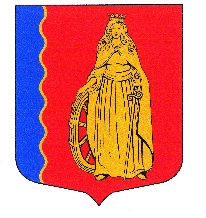 МУНИЦИПАЛЬНОЕ ОБРАЗОВАНИЕ«МУРИНСКОЕ ГОРОДСКОЕ ПОСЕЛЕНИЕ»ВСЕВОЛОЖСКОГО МУНИЦИПАЛЬНОГО РАЙОНАЛЕНИНГРАДСКОЙ ОБЛАСТИСОВЕТ ДЕПУТАТОВ ЧЕТВЕРТОГО СОЗЫВАРЕШЕНИЕ«13» апреля 2022 г.                             г. Мурино                                                  № 211      В соответствии с Федеральным законом от 06 октября 2003 года № 131 -ФЗ «Об общих принципах организации местного самоуправления в Российской Федерации», Уставом муниципального образования «Муринское городское поселение» Всеволожского муниципального района Ленинградской области, советом депутатов принятоРЕШЕНИЕ:1. Утвердить прилагаемое Положение о порядке и условиях командирования депутатов Совета депутатов муниципального образования «Муринское городское поселение» Всеволожского муниципального района Ленинградской области.2. Финансирование расходов, связанных с реализацией настоящего решения, осуществлять за счет средств, предусматриваемых в бюджете муниципального образования «Муринское сельское поселение» Всеволожского муниципального района Ленинградской области.3. Признать утратившим силу решение Совета депутатов муниципального образования «Муринское сельское поселение» Всеволожского муниципального района Ленинградской области от 08.09.2008 № 35.4. Опубликовать настоящее решение в газете «Муринская панорама» и на официальном сайте в информационно-телекоммуникационной сети Интернет www.администрация-мурино.рф.5. Настоящее решение вступает в силу со дня его подписания.6. Контроль за исполнением настоящего решения возложить на комиссию по бюджету, налогам, инвестициям, экономическому развитию, торговле и предпринимательству.                                                                                                     Утверждено                                                                                                     решением совета депутатов                                                                                                     от «13» апреля 2022 г. № 211ПОЛОЖЕНИЕ о порядке и условиях командирования депутатов Совета депутатов муниципального образования «Муринское городское поселение» Всеволожского муниципального района Ленинградской области1. Общие положения
1.1. Настоящее Положение разработано в соответствии с Федеральным законом от 06.10.2003 года № 131-ФЗ «Об общих принципах организации местного самоуправления в Российской Федерации», на основании Устава муниципального образования «Муринское городское поселение» Всеволожского муниципального района Ленинградской области и иных нормативных правовых актов, в целях обеспечения правовой и социальной защищенности депутатов Совета депутатов муниципального образования «Муринское городское поселение» Всеволожского муниципального района Ленинградской области (далее – Совет депутатов), в части предоставления гарантий по возмещению командировочных расходов, связанных с депутатской деятельностью, и создания условий для исполнения депутатских обязанностей.1.2. Настоящее Положение определяет порядок и условия направления депутатов в командировки, связанные с депутатской деятельностью, оформления командировочных документов, возмещения расходов и ведения отчетности.1.3. Под командировкой, связанной с депутатской деятельностью, понимается поездка депутатов, индивидуально или в составе делегаций (групп) на определенный срок для выполнения задания (поручения), не связанного с работой в избирательном округе, вне места постоянной работы на территории Российской Федерации и на территории иностранного государства (далее - командировка) для решения вопросов, отнесенных к компетенции Совета депутатов.1.4. В командировку за пределы территории муниципального образования «Муринское городское поселение» Всеволожского муниципального района Ленинградской области (далее – муниципальное образование) направляются депутаты Совета депутатов по распоряжению главы муниципального образования «Муринское городское поселение» Всеволожского муниципального района Ленинградской области (далее – глава муниципального образования).1.5. К расходам, связанным с командированием за пределы территории муниципального образования для решения вопросов, отнесенных к компетенции Совета депутатов, относятся расходы:- по бронированию и найму жилого помещения;- расходы на выплату суточных (в случае командирования депутата в такое место, откуда он по условиям транспортного сообщения и характеру выполняемого задания имеет возможность ежедневно возвращаться в муниципальное образование, суточные не выплачиваются);- расходы по проезду к месту командировки и обратно к месту постоянного проживания и осуществления депутатской деятельности депутата.При направлении депутата Совета депутатов, в командировку на территорию иностранного государства дополнительно возмещаются:а) обязательные консульские и аэродромные сборы;б) сборы за право въезда или транзита автомобильного транспорта;в) иные обязательные платежи и сборы.1.6. Порядок и размер возмещения расходов депутату Совета депутатов, в связи с командировкой за пределы территории муниципального образования для решения вопросов, отнесенных к компетенции Совета депутатов, устанавливаются разделами 2 и 3 настоящего Положения.1.7. Депутаты, направляются в командировки на определенный срок с учетом объема, сложности и других особенностей командировочного поручения.1.8. Депутат, осуществляющий депутатскую деятельность на непостоянной основе, может быть освобожден от основной работы на срок командировки по инициативе главы муниципального образования, на основании предварительного письменного уведомления в адрес его основного места работы с указанием цели освобождения.1.9. Направление депутата в командировку оформляется первичными учетными документами в соответствии с установленными унифицированными формами первичной учетной документации по учету труда и его оплаты.1.10. После возвращения и командировки депутат обязан представить в аппарат Совета депутатов отчет о выполненной работе за период пребывания в командировке в течение трех рабочих дней, согласованный с главой муниципального образования.2. Порядок возмещения расходов, связанных с командировкой,депутату Совета депутатов
2.1. Возмещение расходов, связанных с командировкой, депутату Совета депутатов (далее – депутат), осуществляется на основании распоряжения главы муниципального образования.2.2. Основанием издания распоряжения главы муниципального образования являются поступившие в Совет депутатов в установленном порядке почтой или факсимильной связью официальные документы (телеграммы, письма-приглашения, вызовы, служебные записки и др.).2.3. Командировочное удостоверение, выданное в установленном порядке, подписывается главой муниципального образования, вручается командированному лицу и находится у него в течение всего срока командировки.2.4. Функции по документальному оформлению, выдаче и регистрации командировочных удостоверений, ведению учета депутатов, выбывающих в командировки, производство отметок в командировочных удостоверениях возлагаются на бухгалтерию.2.5. Депутату совета депутатов до выезда в командировку выдается аванс на расходы по проезду, на расходы по найму жилого помещения, а также на дополнительные и иные расходы, установленные настоящим Положением.Основанием для выдачи депутату указанного в настоящем пункте аванса является распоряжение главы муниципального образования о направлении его в командировку.2.6. В течение 3-х дней после приезда из командировки, депутат обязан представить авансовый отчет бухгалтеру о фактически затраченных средствах на оплату проезда, найма жилого помещения, связанных с депутатской деятельностью, с приложением документов, подтверждающих произведенные расходы (чеки, квитанции, иные документы).2.7. Командировочные удостоверения без заверенных печатью отметок о прибытии в место назначения и убытии к месту работы (исполнения депутатских полномочий) оплате не подлежат.2.8. Ответственность за обоснованность предоставляемого отчета возлагается на депутата.2.9. Возмещение расходов, связанных с командировкой, в иных формах, кроме предусмотренных настоящим Положением, не допускается.3. Срок командировки
3.1. Срок командировки определяется главой муниципального образования с учетом объема, сложности и других особенностей поручения.3.2. Днем выезда в командировку считается дата отправления поезда, самолета, автобуса или другого транспортного средства от места постоянной работы (исполнения депутатских полномочий) депутата, а днем приезда из командировки - дата прибытия указанного транспортного средства к месту постоянной работы (исполнения депутатских полномочий).При отправлении транспортного средства до 24 часов включительно днем отъезда в командировку считаются текущие сутки, а с 00 часов и позднее - последующие сутки.В случае если станция, пристань или аэропорт находятся за чертой населенного пункта - места постоянной работы (исполнения депутатских полномочий) депутата, при определении дня выезда в командировку учитывается время, необходимое для проезда до станции, пристани или аэропорта. Аналогично определяется день приезда депутата к месту постоянной работы (исполнения депутатских полномочий).3.3. Фактический срок пребывания в месте командирования определяется по отметкам о дате приезда к месту командирования и дате выезда из него, которые делаются в командировочном удостоверении и заверяются подписью уполномоченного должностного лица и печатью, которая используется в хозяйственной деятельности организации, в которую направлен командированный депутат, для засвидетельствования указанной подписи.В случае если депутат направляется в организации, находящиеся в разных населенных пунктах, отметки в командировочном удостоверении о дате приезда и дате выезда делаются в каждой из организаций, в которые оно командировано.3.4. Отмена запланированной командировки, изменение сроков командировки допускаются в исключительных случаях с разрешения главы муниципального образования, принявшего решение о ее необходимости, по мотивированной служебной записке (с указанием причин отмены или переноса командировки), направленной в его адрес депутатом.Сокращение продолжительности командировки возможно также в случае досрочного выполнения депутатом задания.4. Размеры возмещения расходов, связанных с командировкой за пределы территории муниципального образования для решения вопросов, отнесенных к компетенции Совета депутатов
4.1. Возмещение расходов депутату, связанных с командировкой за пределы МО «Муринское городское поселение», осуществляется в следующих размерах:а) расходов по найму жилого помещения (кроме случая, когда направленному в командировку депутату предоставляется бесплатное помещение) - в размере фактических расходов, подтвержденных соответствующими документами, но не более стоимости стандартного одноместного номера;б) расходов на выплату суточных - в размере 300 рублей за каждый день нахождения в командировке в пределах Ленинградской области;в) расходов на выплату суточных - в размере 700 рублей за каждый день нахождения в командировке за пределами Ленинградской области;г) расходов на выплату суточных - в размере 2500 рублей за каждый день нахождения в командировке за пределами территории Российской Федерации;д) расходов по проезду к месту командировки и обратно к месту постоянной работы (исполнения депутатских полномочий) (включая оплату услуг по оформлению проездных документов, расходы за пользование в поездах постельными принадлежностями) - в размере фактических расходов, подтвержденных проездными документами, но не выше стоимости проезда:железнодорожным транспортом - в купейном вагоне скорого фирменного поезда;водным транспортом - в каюте V группы морского судна регулярных транспортных линий и линий с комплексным обслуживанием пассажиров, в каюте II категории речного судна всех линий сообщения, в каюте I категории судна паромной переправы;воздушным транспортом - в салоне экономического класса;автомобильным транспортом - в автотранспортном средстве общего пользования (кроме такси).4.2. При направлении депутата в командировку за пределы территории Российской Федерации, суточные выплачиваются в рублевом эквиваленте по курсу Центрального Банка РФ на день выплаты.4.3. Расходы по найму жилого помещения при направлении депутата в командировку на территории иностранных государств возмещаются по фактическим затратам, подтвержденным соответствующими документами, но не превышающим предельных норм возмещения расходов по найму жилого помещения в иностранной валюте при командировках на территории иностранных государств в соответствии с действующим законодательством.4.4 При отсутствии документов, подтверждающих расходы, указанные в настоящем Положении, оплата не производится.Об утверждении Положенияо порядке и условиях командирования депутатов Совета депутатов муниципального образования «Муринское городское поселение» Всеволожского муниципального района Ленинградской областиГлава муниципального образования                                          Д.В. Кузьмин